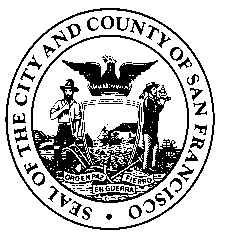 STATE LEGISLATION COMMITTEEWednesday, October 25, 202311:00am – 12:00pmCity Hall, Room 288This meeting will be held in person at the location listed above. Members of the public may attend the meeting to observe and provide public comment at the physical meeting location listed above or by calling in to the number below.Instructions for providing remote public comment by phone are below.https://sfhsa.zoom.us/j/81839140042?pwd=6dQvlvB3y3BBQY9S-J4okYGc4Pq1tQ.PY_bsGKee2SeVVt6Meeting ID: 818 3914 0042 Meeting Password: 619273 Join by Phone at +16699006833,,81839140042#,,,,*619273#(Public Comment Instructions available on page 3)MEMBERS:Mayor’s Office (Chair) – Eileen Mariano Supervisor Dean Preston -- Preston Kilgore Supervisor Connie Chan -- Kelly Groth Assessor’s Office -- Holly LungCity Attorney’s Office -- Rebekah Krell Controller’s Office -- Calvin Quock Treasurer’s Office -- Eric MankeAGENDAMeeting commenced at 11:02 am.ROLL CALLPresent: Eileen Mariano, Preston Kilgore, Kelly Groth, Calvin Quock, Eric MankeAbsent: Holly Lung, Rebekah KrellAPPROVAL OF MEETING MINUTES (Action Item). Discussion and possible action to approve the minutes from the meetings on July 26, 2023.Public Comment: David Pilpel commented on the format of the minutes.Motion to Approve: Eric Manke  Seconded by: Preston KilgoreApproved: 4-0, Eileen Mariano abstained STATE LOBBYIST OVERVIEW AND UPDATE (Discussion Item). The City’s state lobbyist will present to the Committee an update on State legislative matters. Presenter: Paul Yoder, Partner, Shaw Yoder Antwih Schmelzer & LangePublic Comment: David Pilpel commented on transportation funding and gave suggestions for updating the bill spreadsheet.GENERAL PUBLIC COMMENTMembers of the public may address the Committee on items of interest that are within the Committee’s subject matter jurisdiction and that do not appear on the agenda.Public Comment: David Pilpel commented on the rules for approving meeting minutes.V. ADJOURNMENTMeeting adjourned at 11:30 am.